Lampiran 6. Cerita BergambarJudul: Nana Masuk Sekolah (Datang tepat waktu)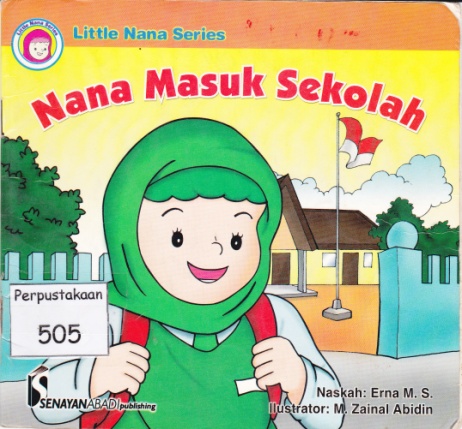 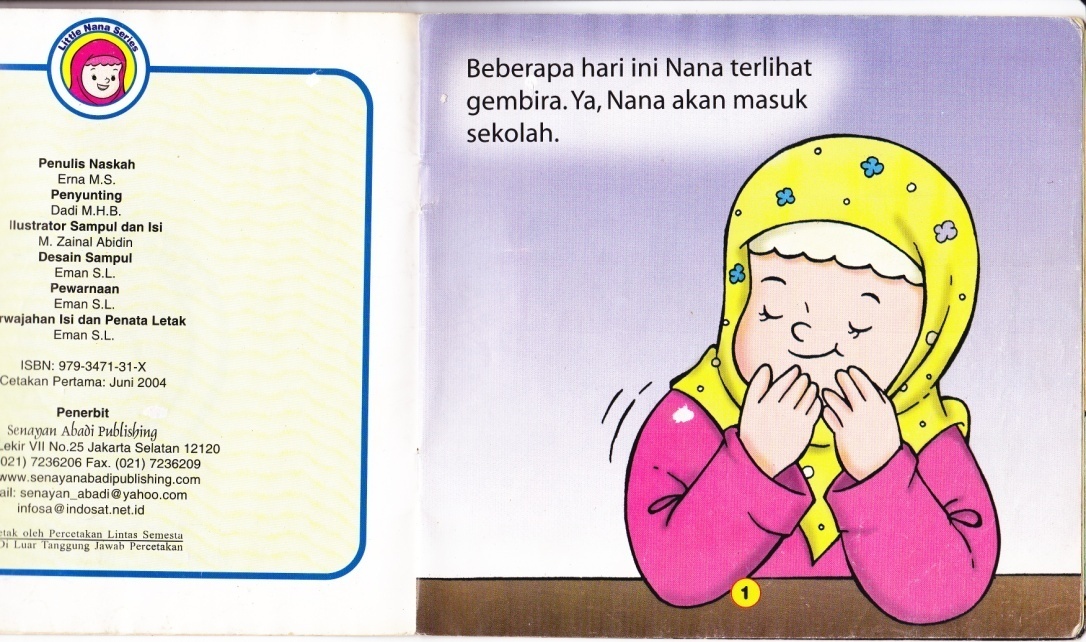 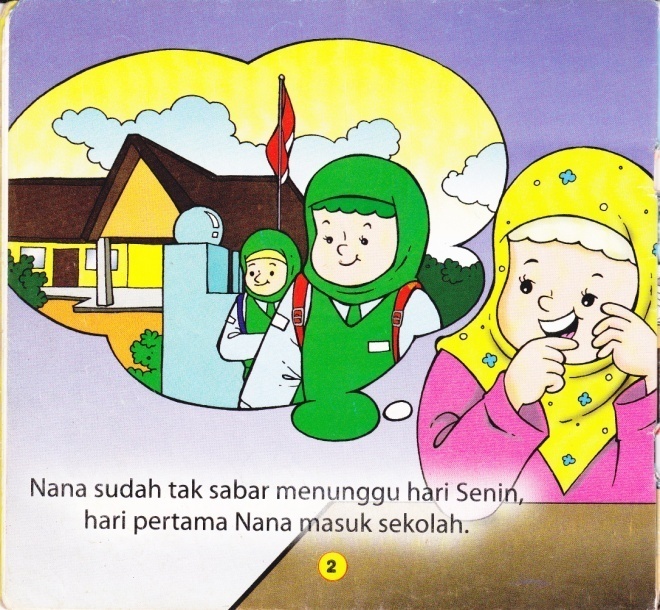 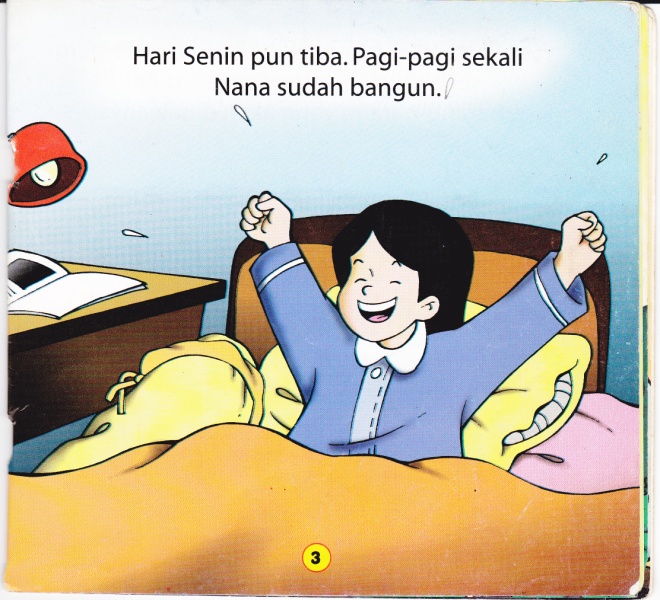 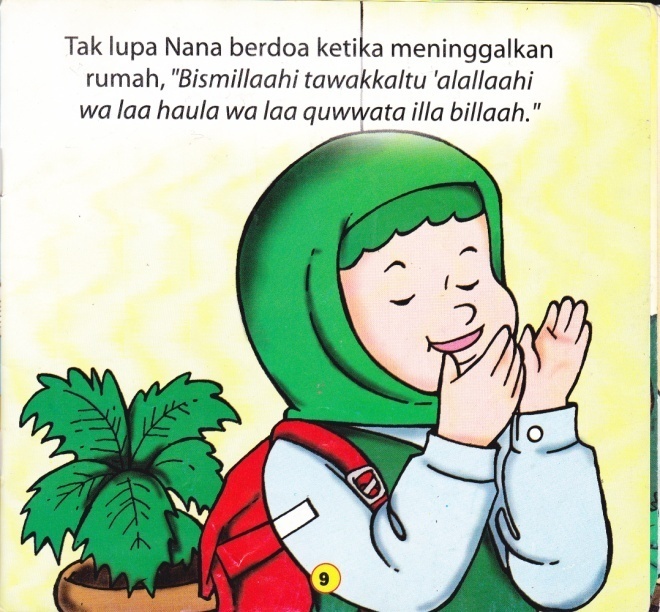 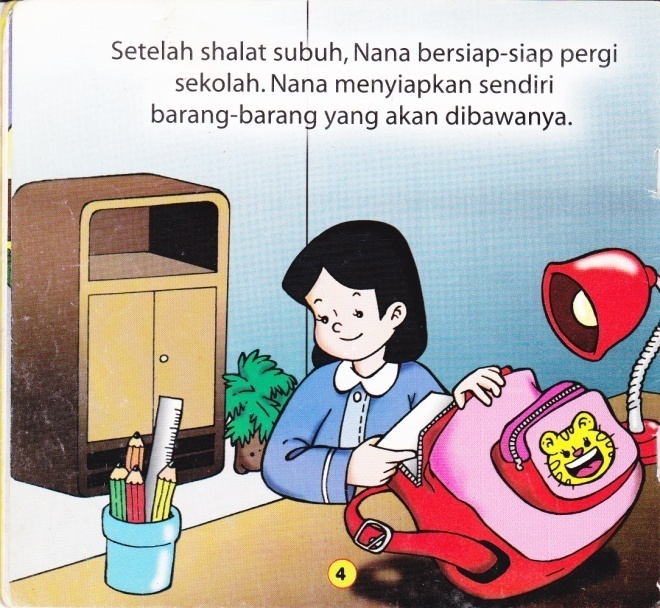 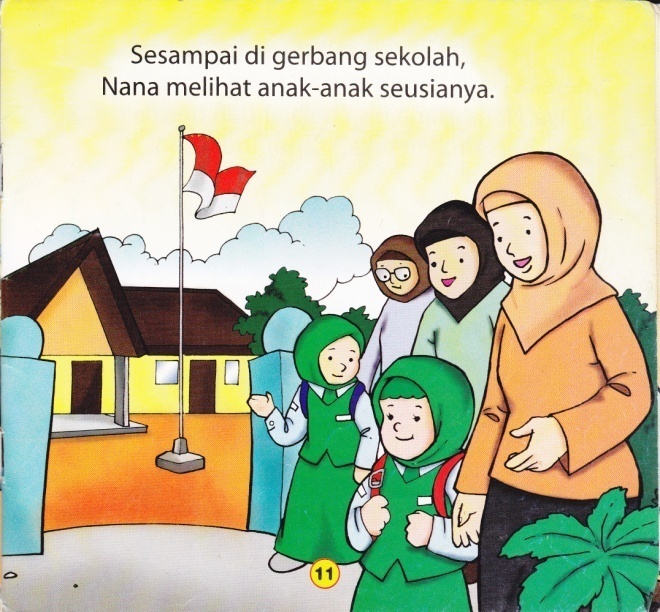 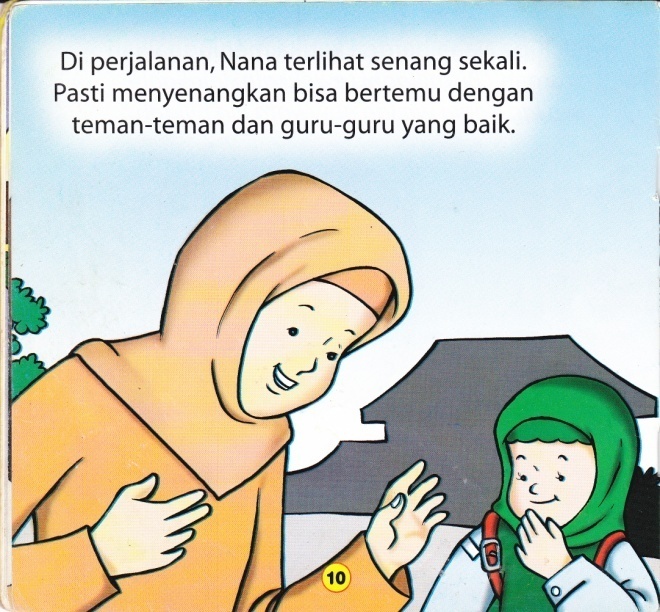 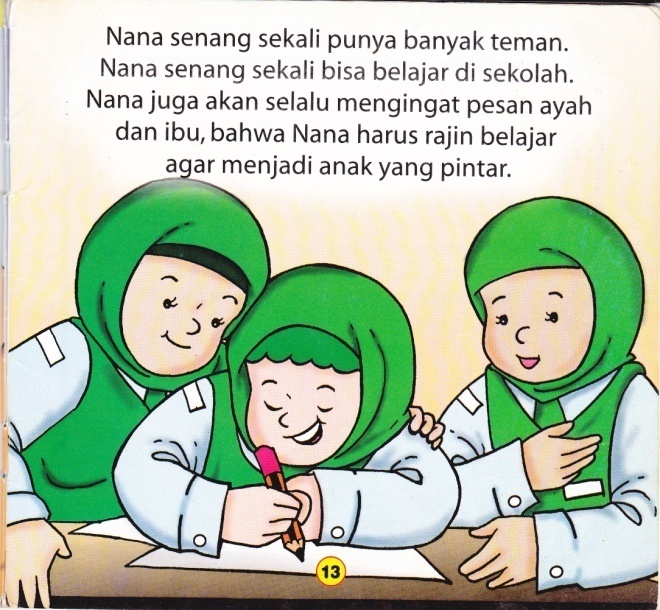 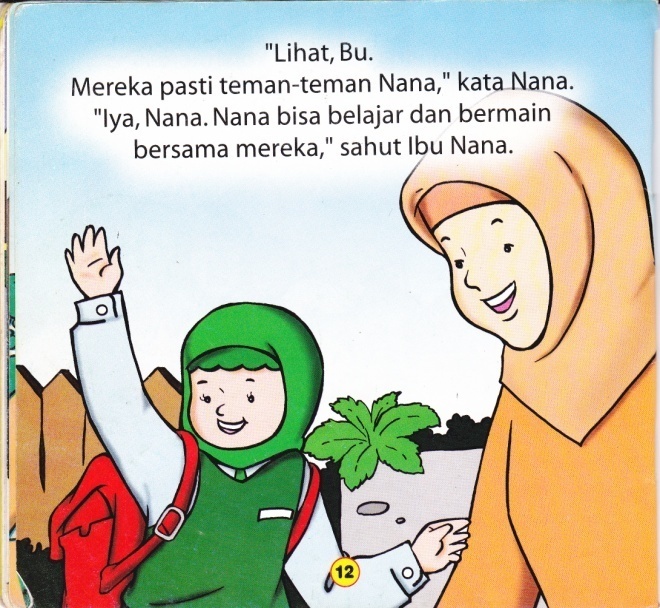 Judul: Menjaga Lingkungan (Mentaati aturan yang telah disepakati)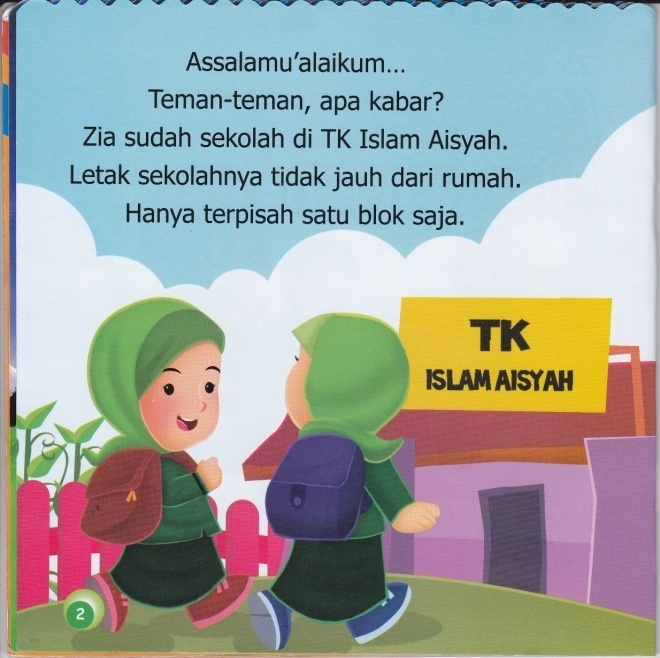 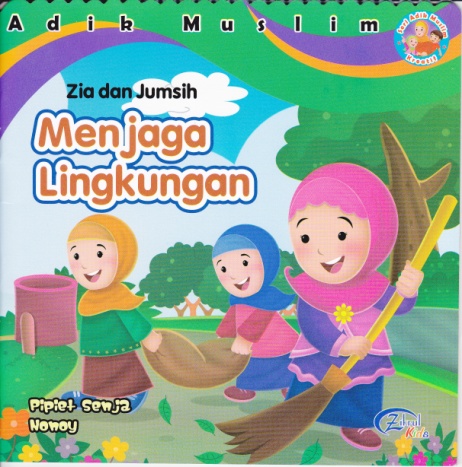 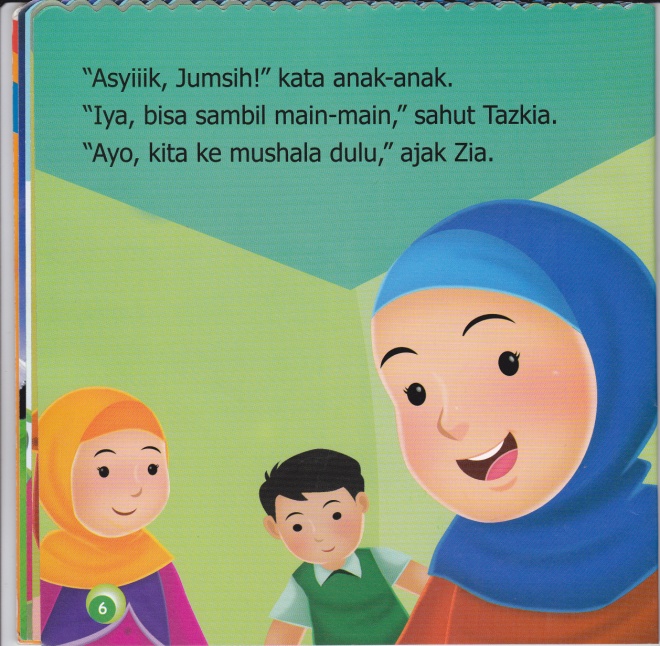 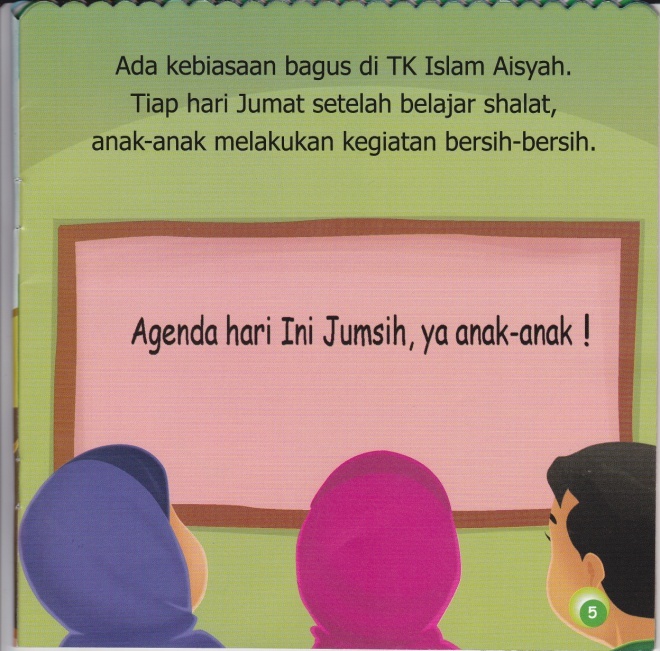 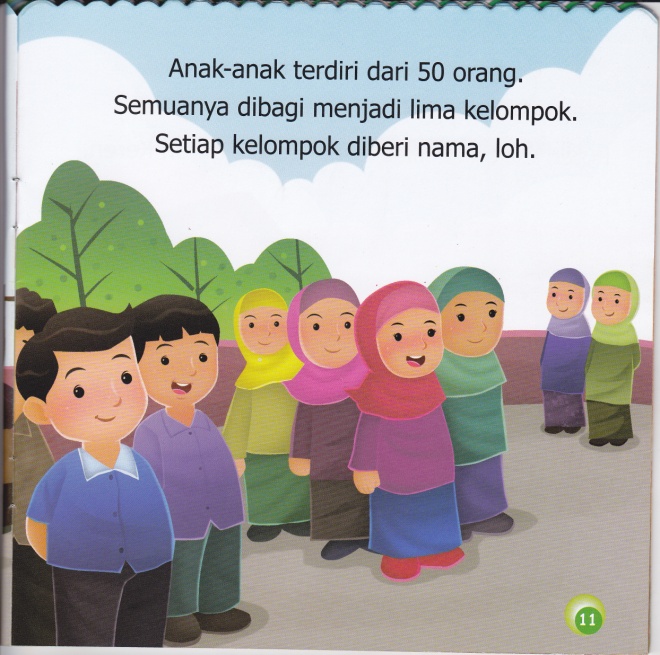 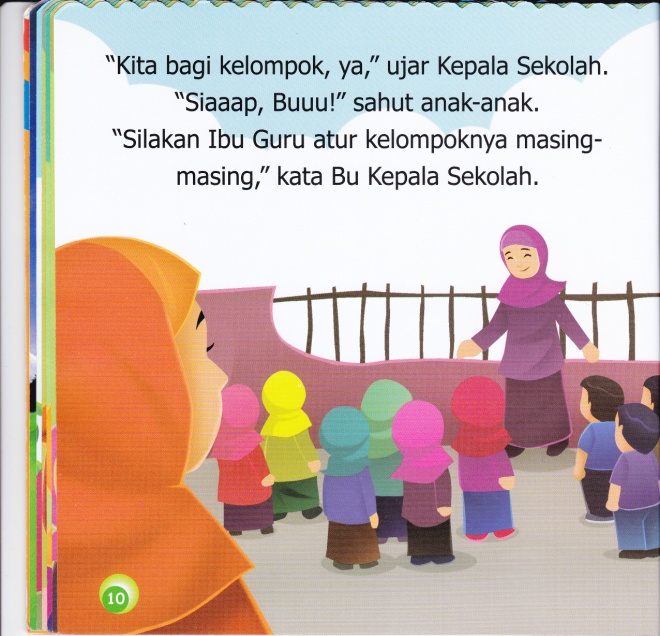 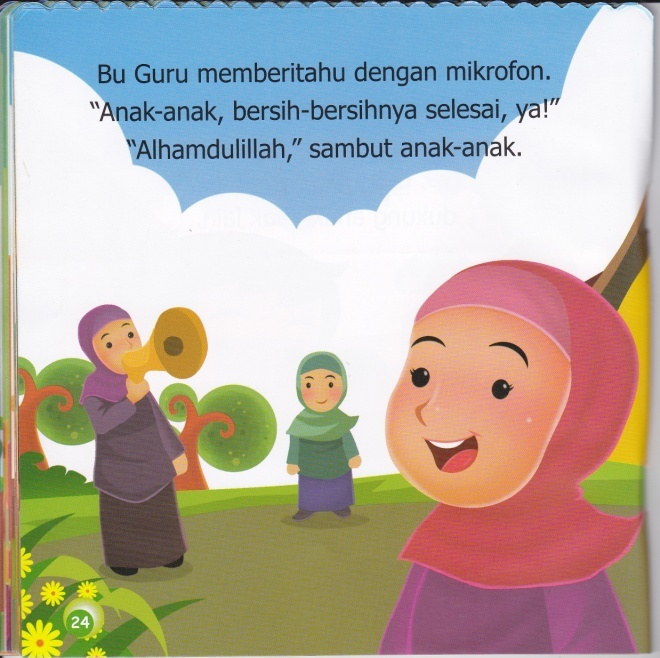 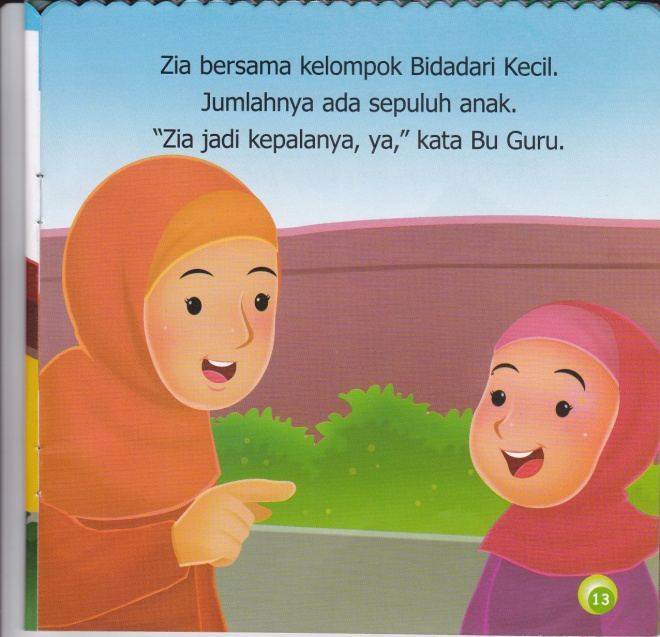 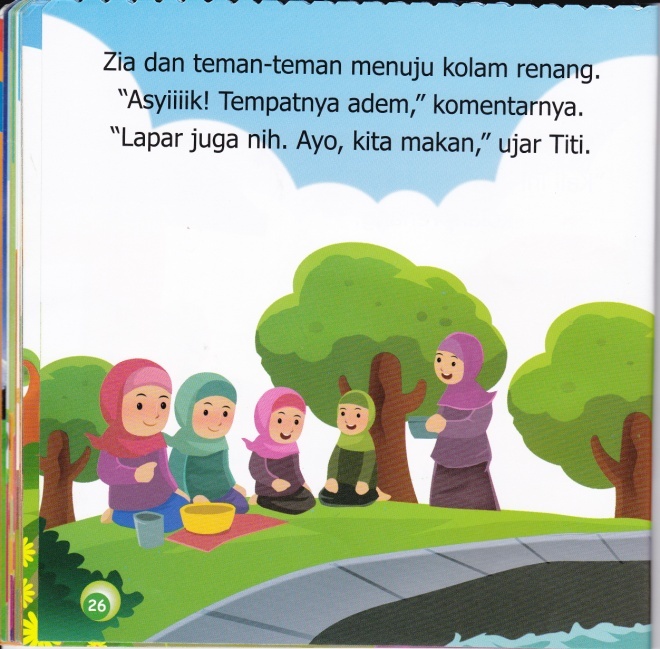 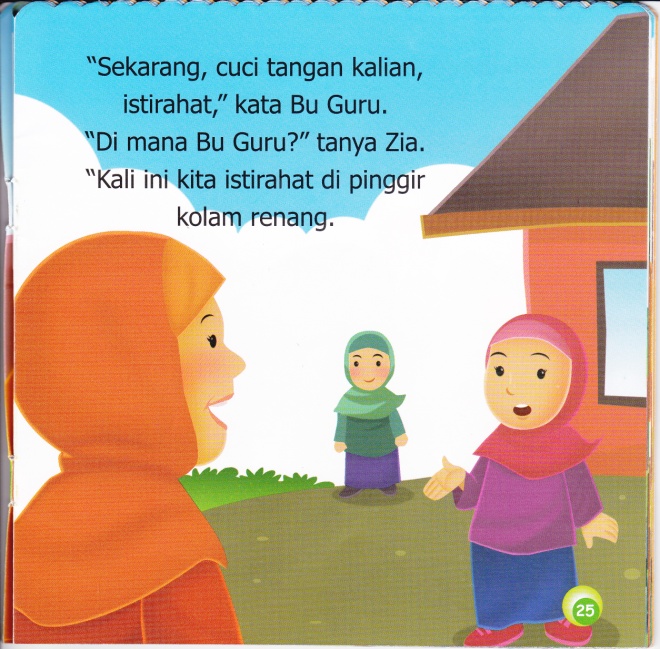 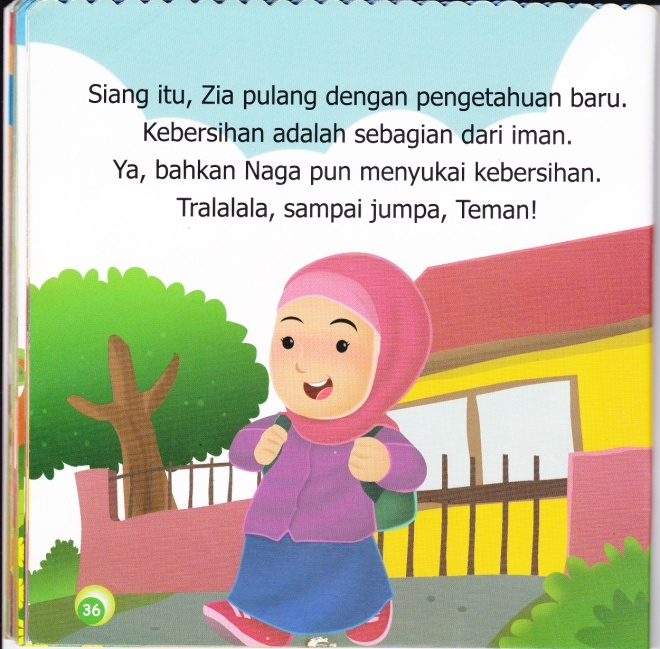 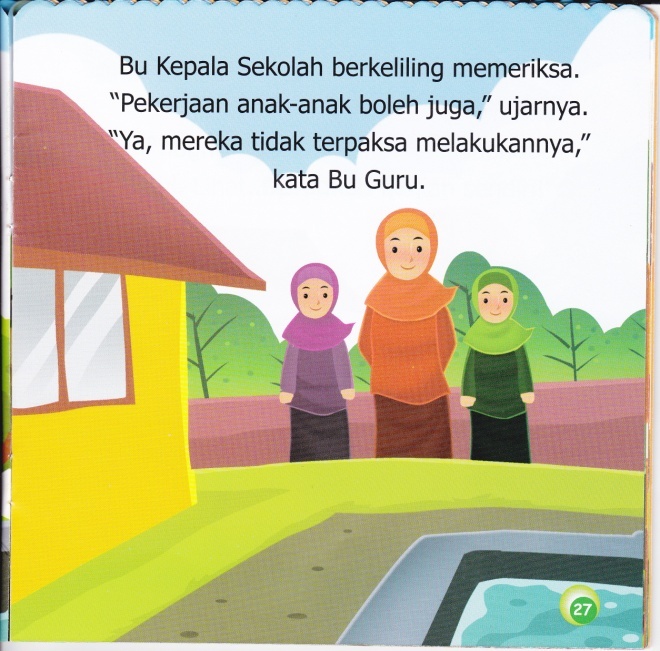 Judul: Aku Anak Sabar (Tertib menunggu giliran)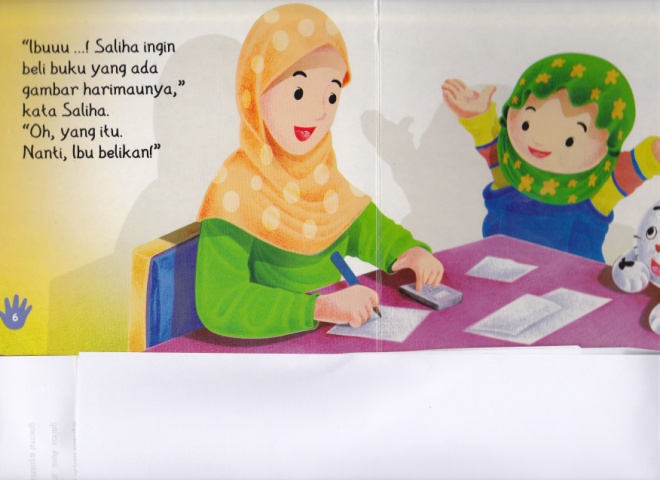 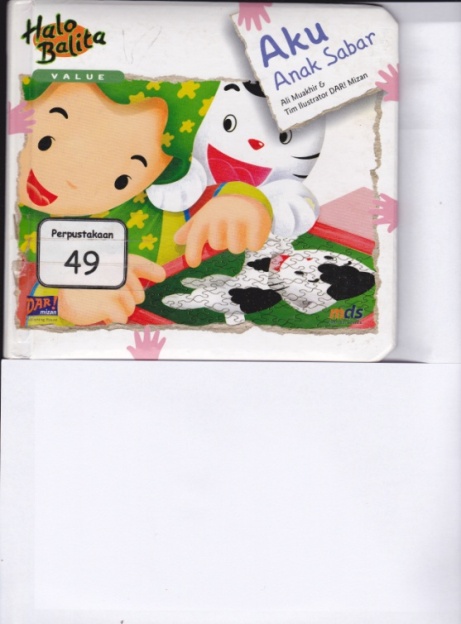 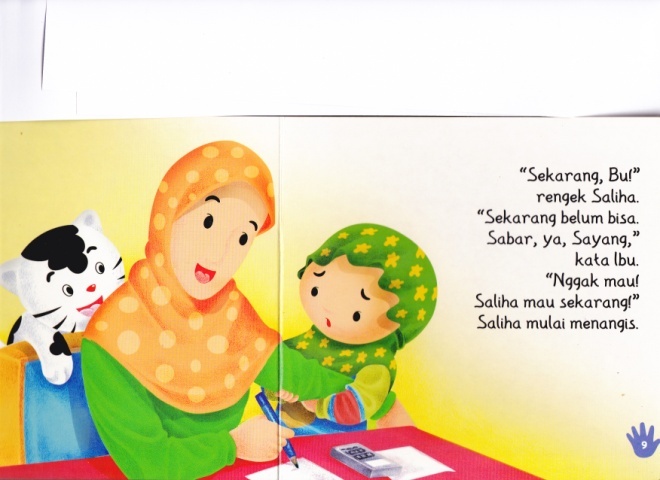 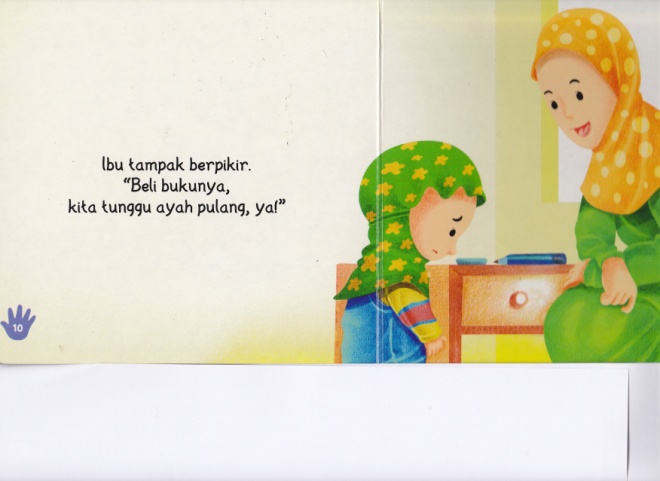 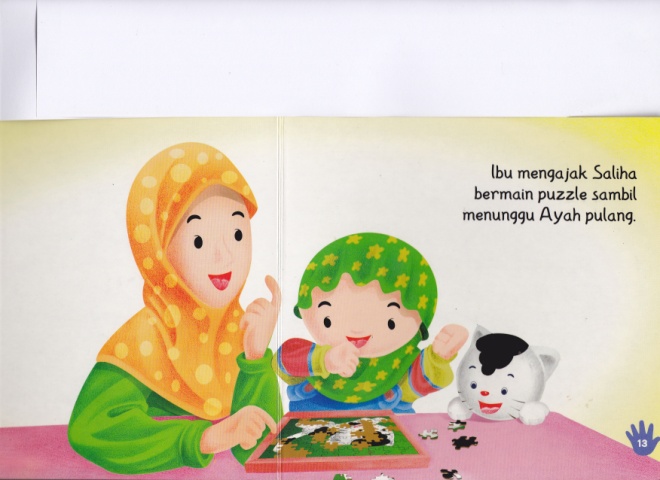 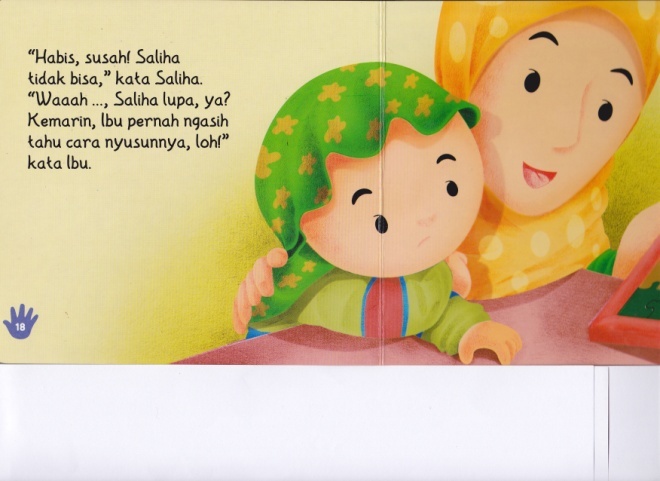 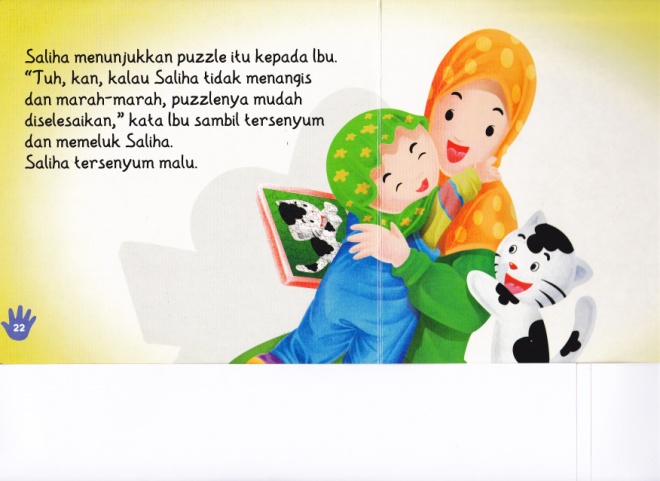 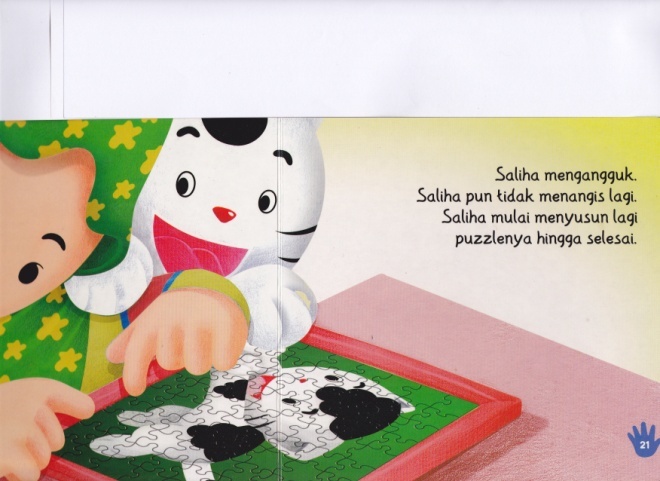 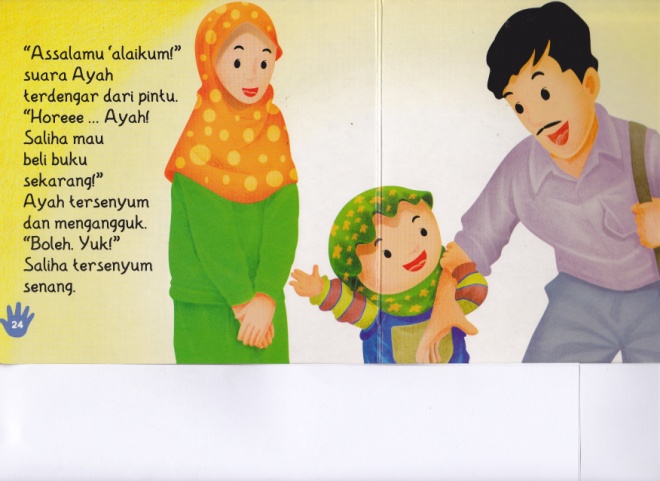 Judul: Ayo ke Sekolah (Datang tepat waktu)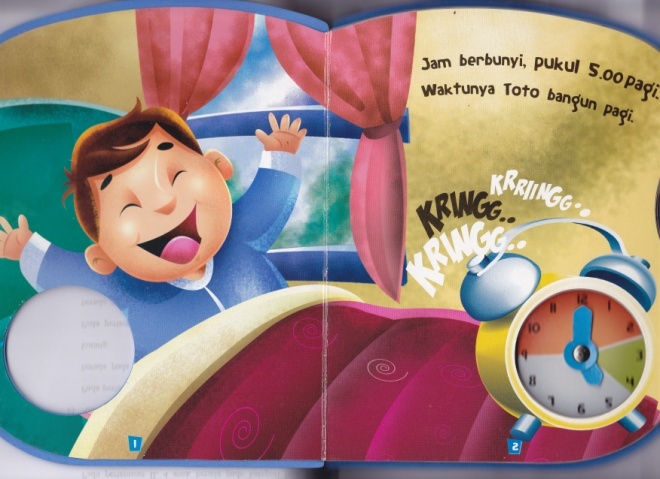 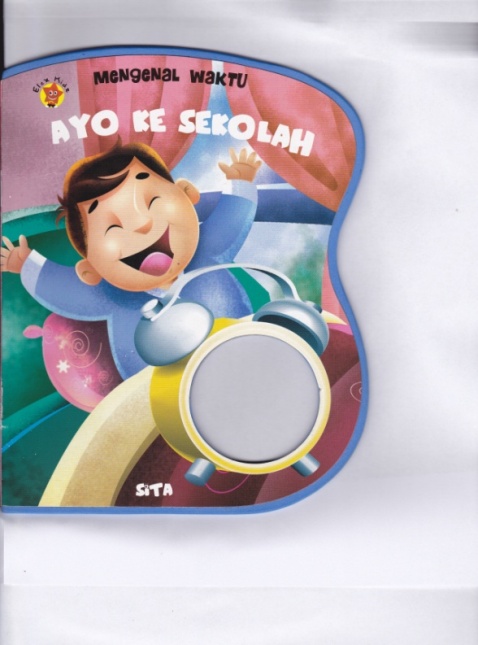 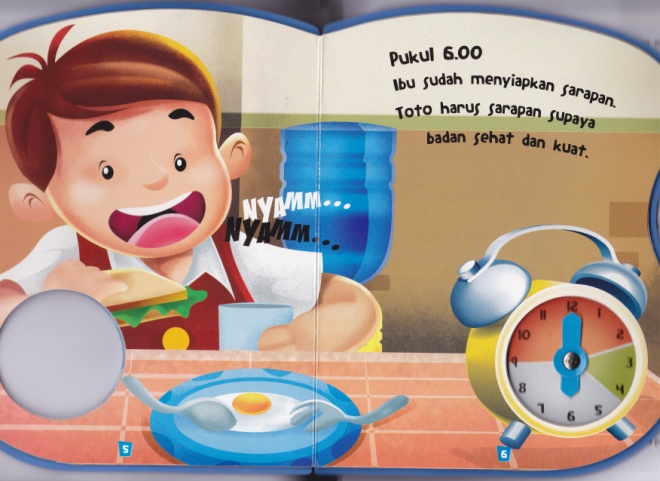 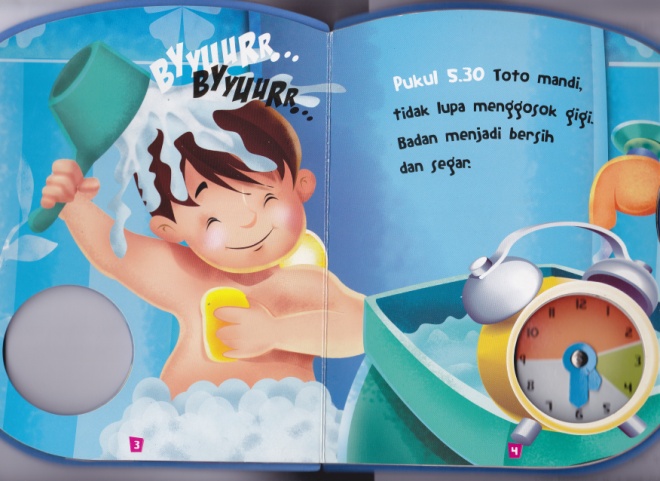 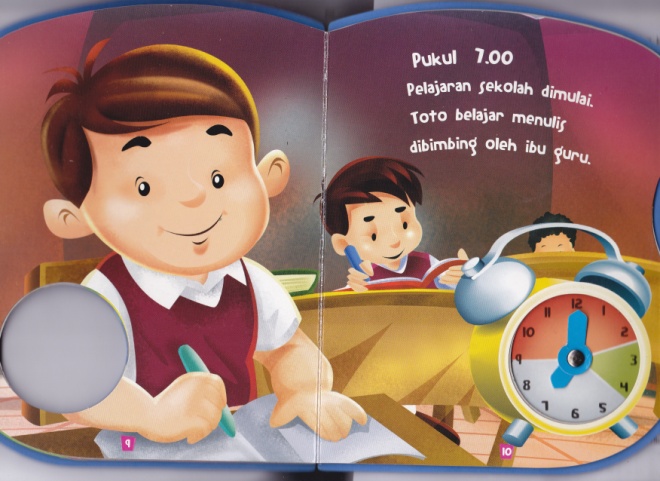 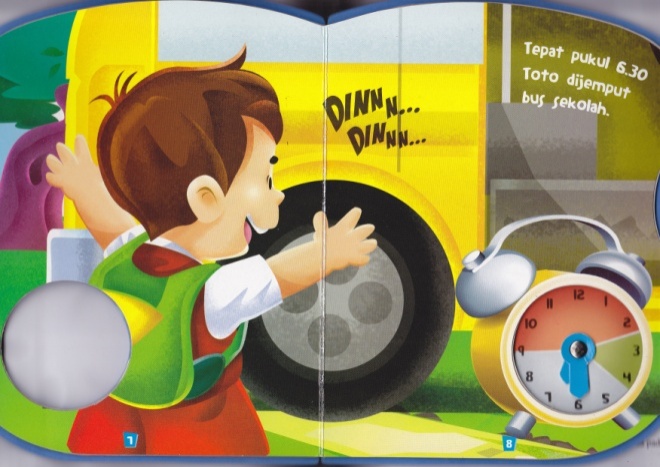 Judul: Aku Bisa Merapikan Tempat Tidur Sendiri (Mentaati aturan yang telah disepakati)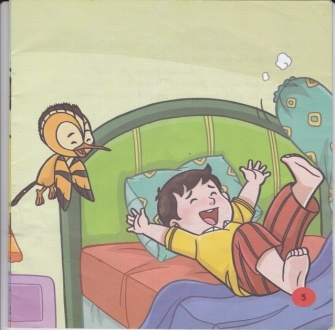 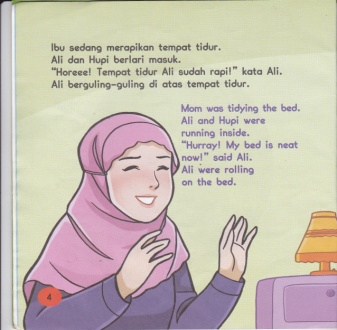 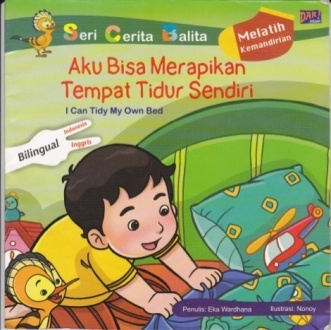 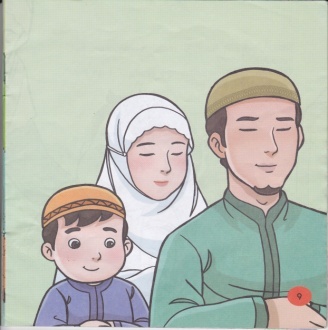 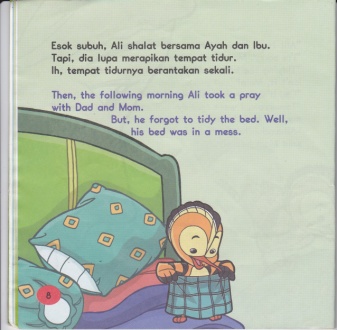 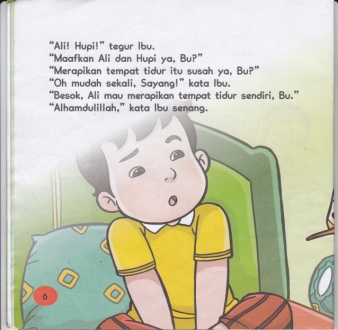 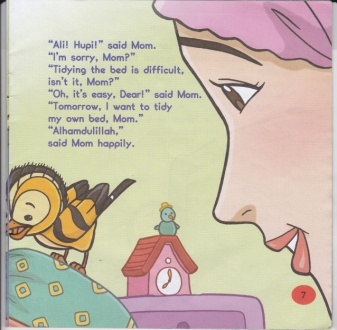 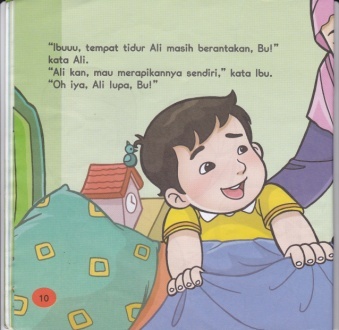 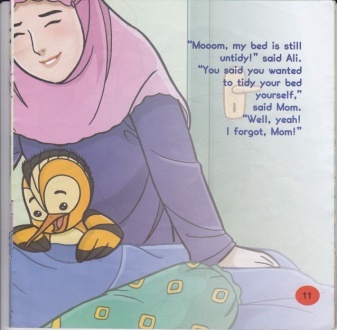 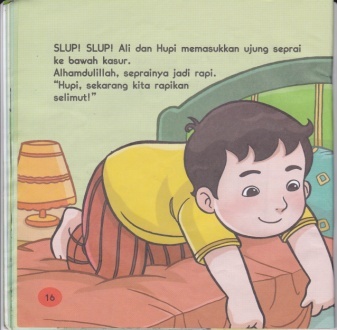 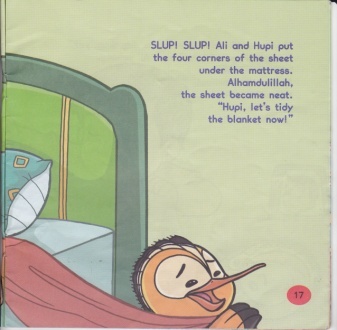 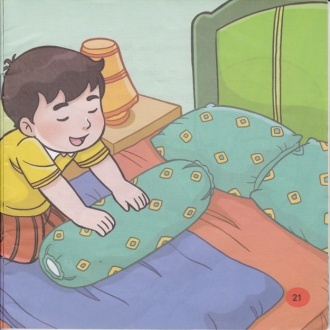 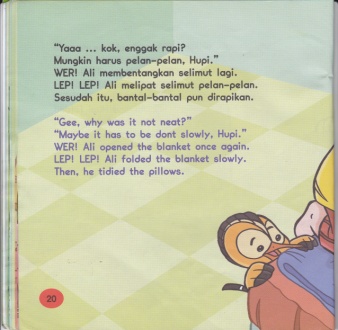 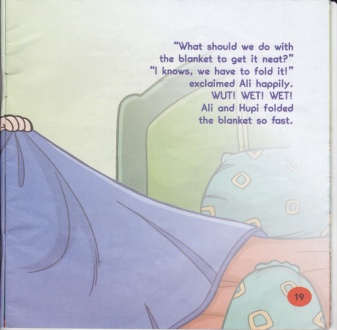 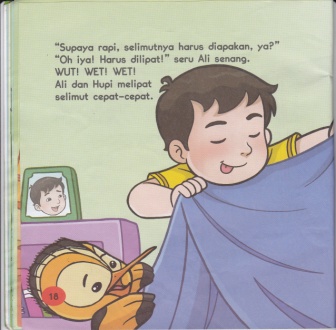 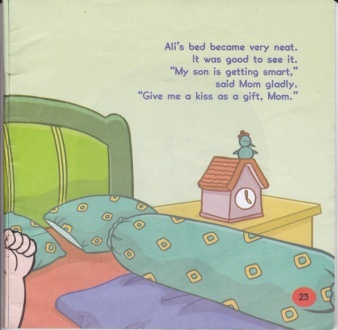 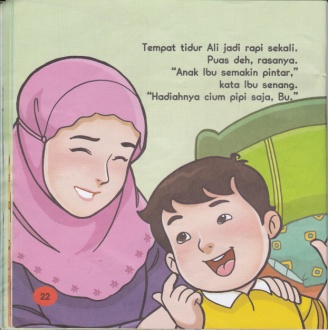 Judul: Mama Pergi Kerja Dulu, Ya! (Tertib menunggu giliran)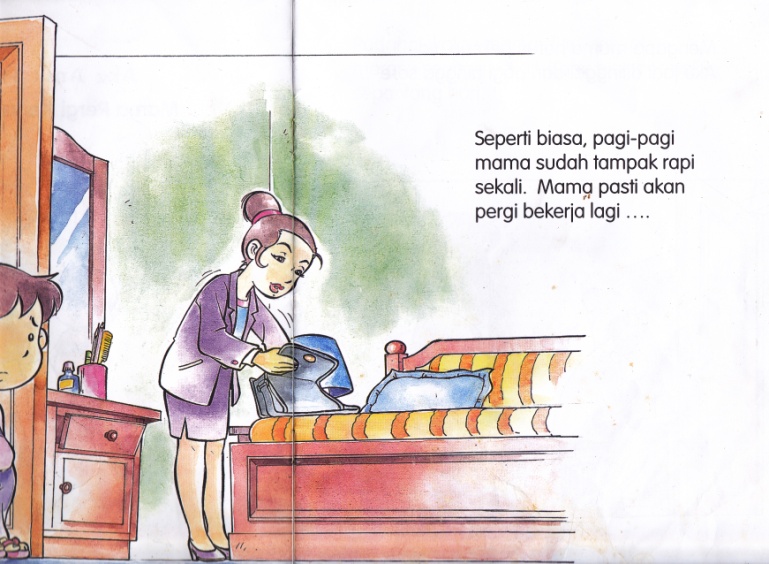 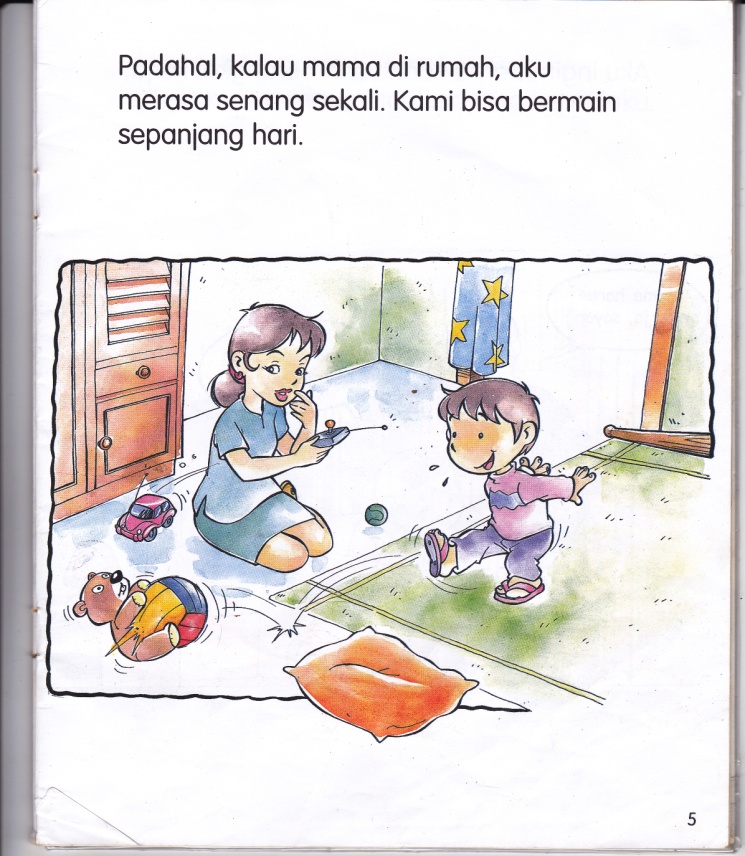 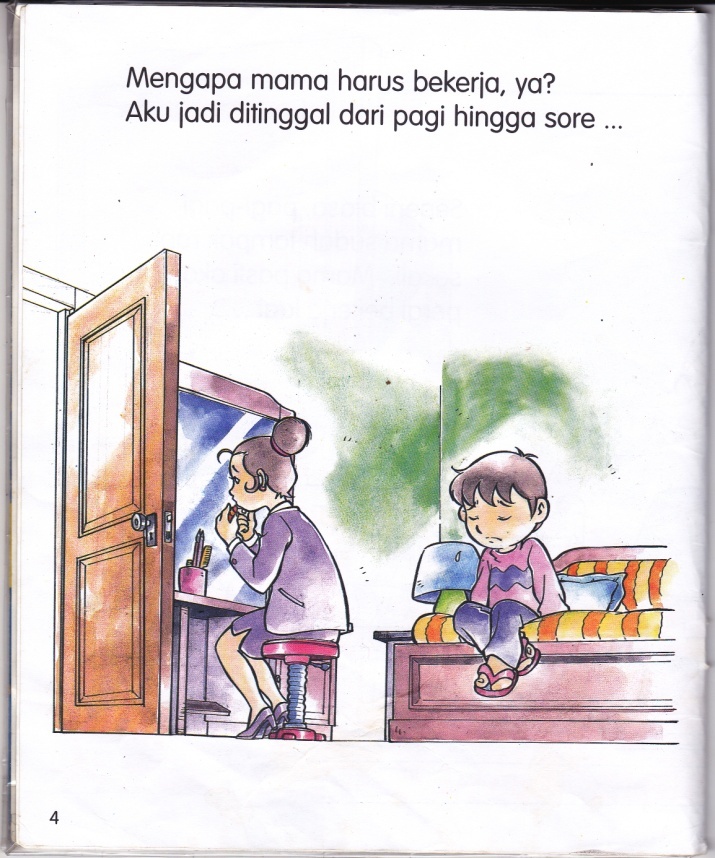 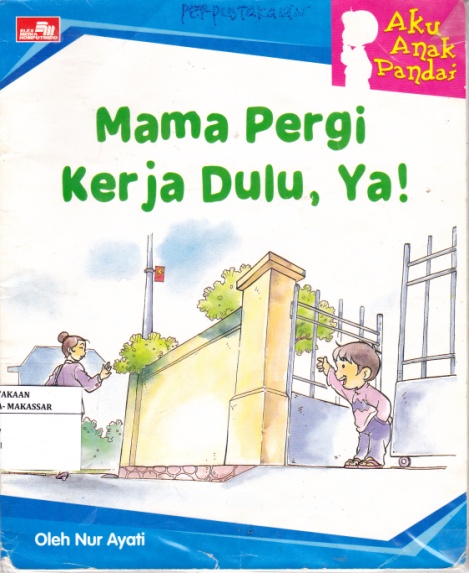 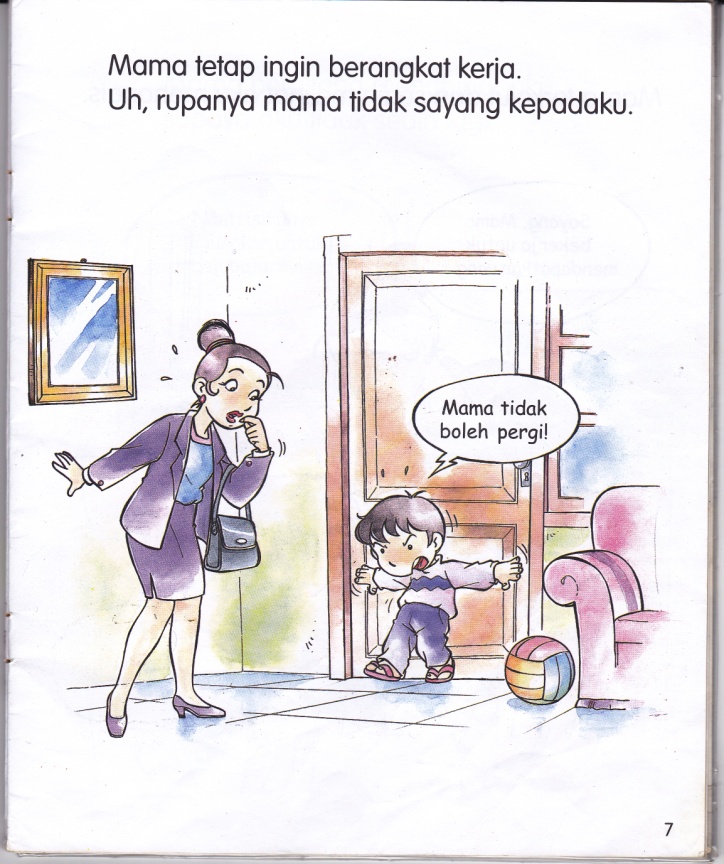 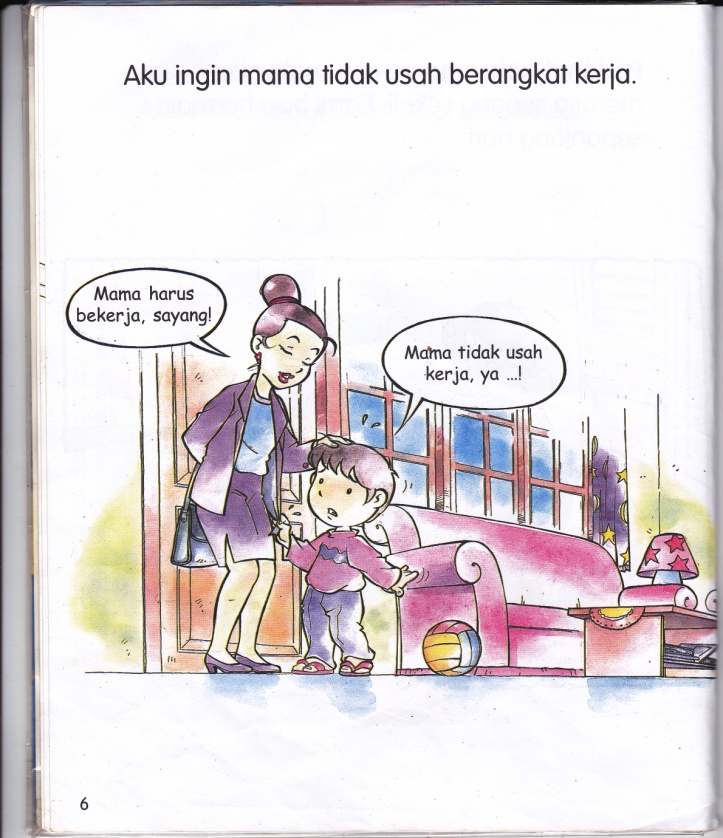 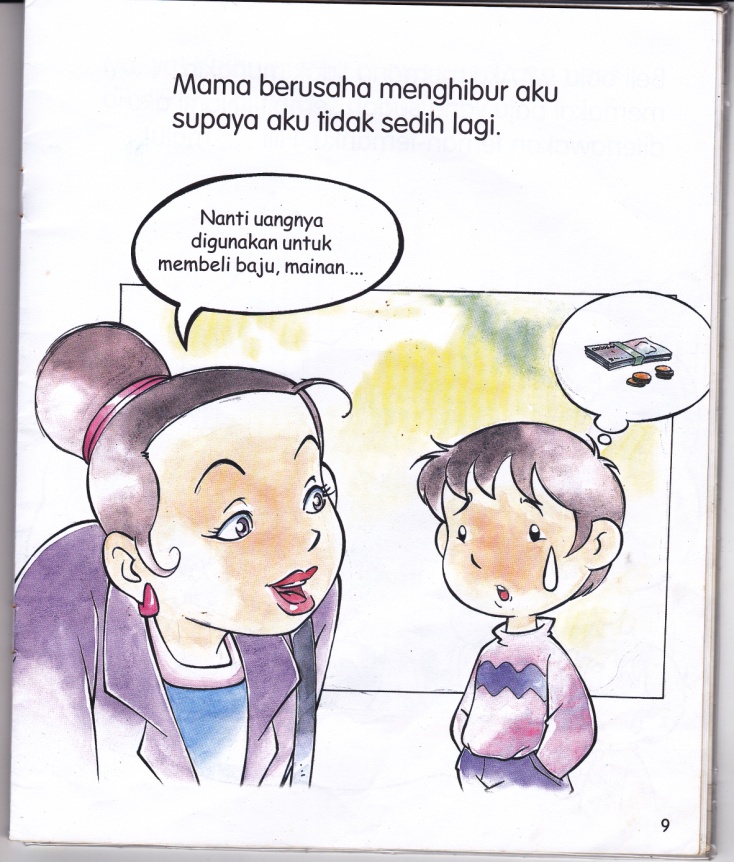 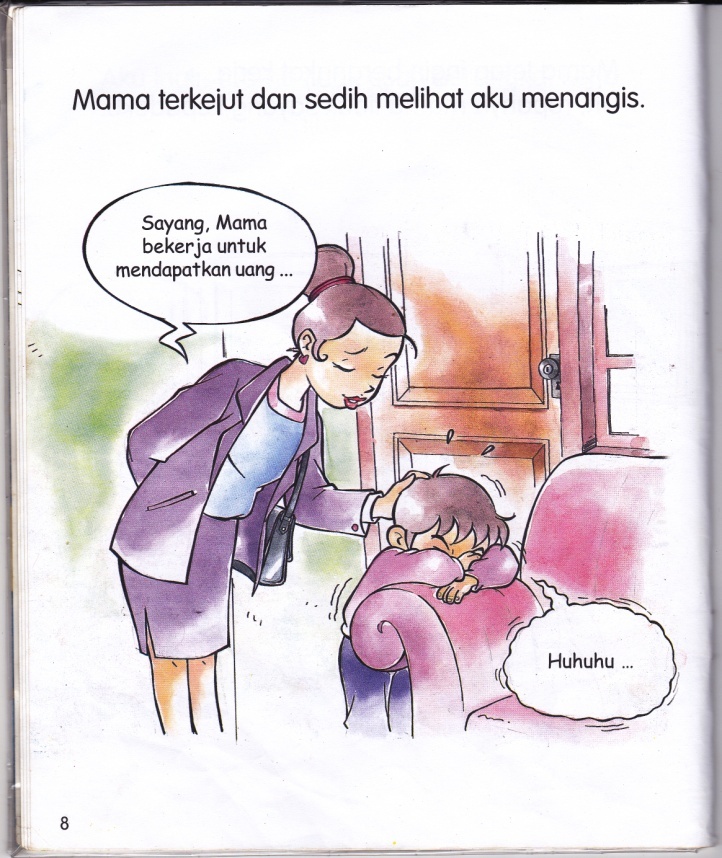 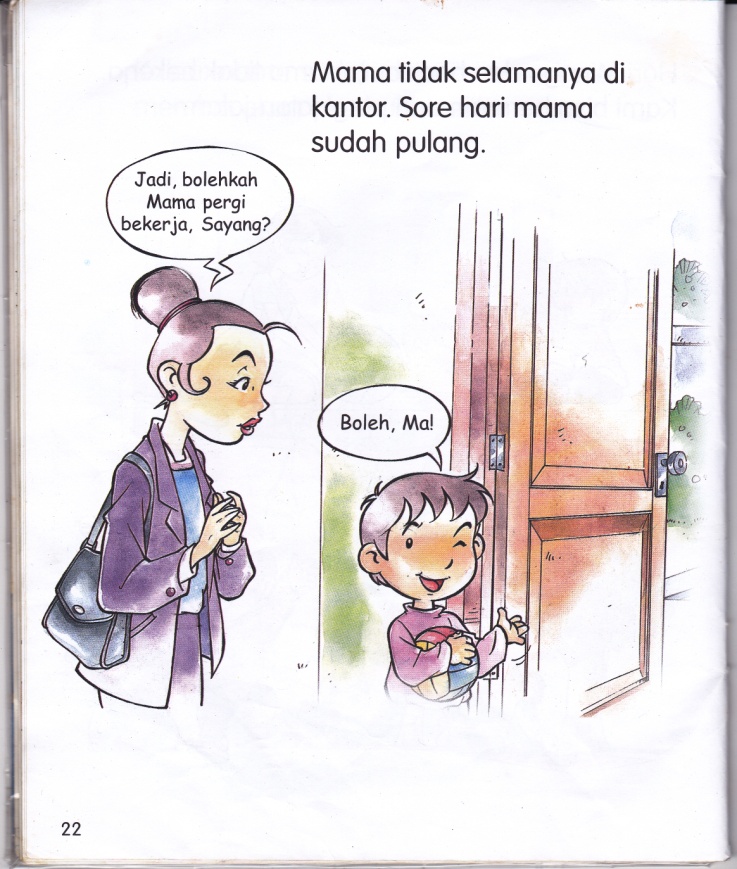 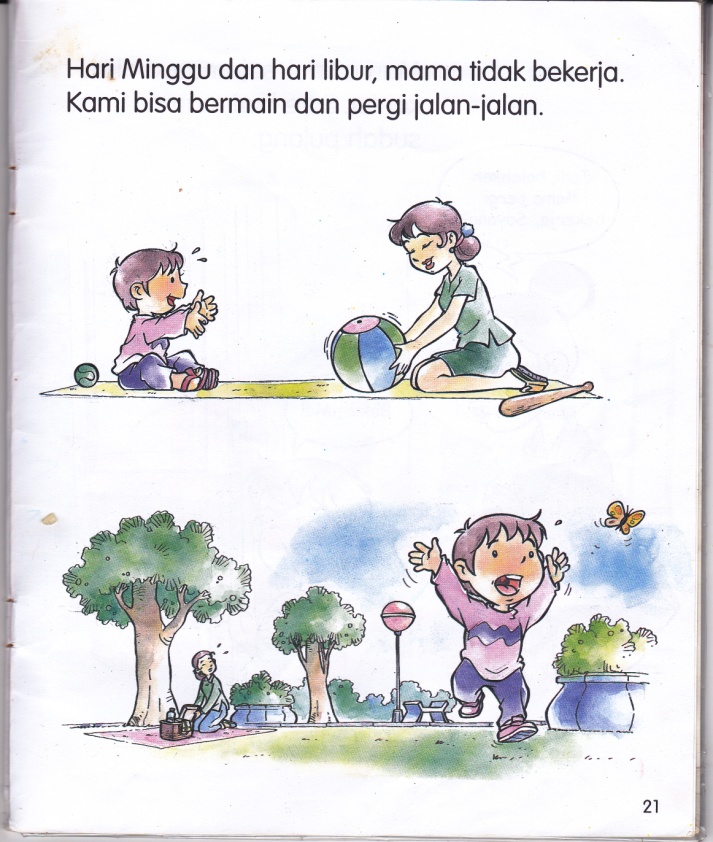 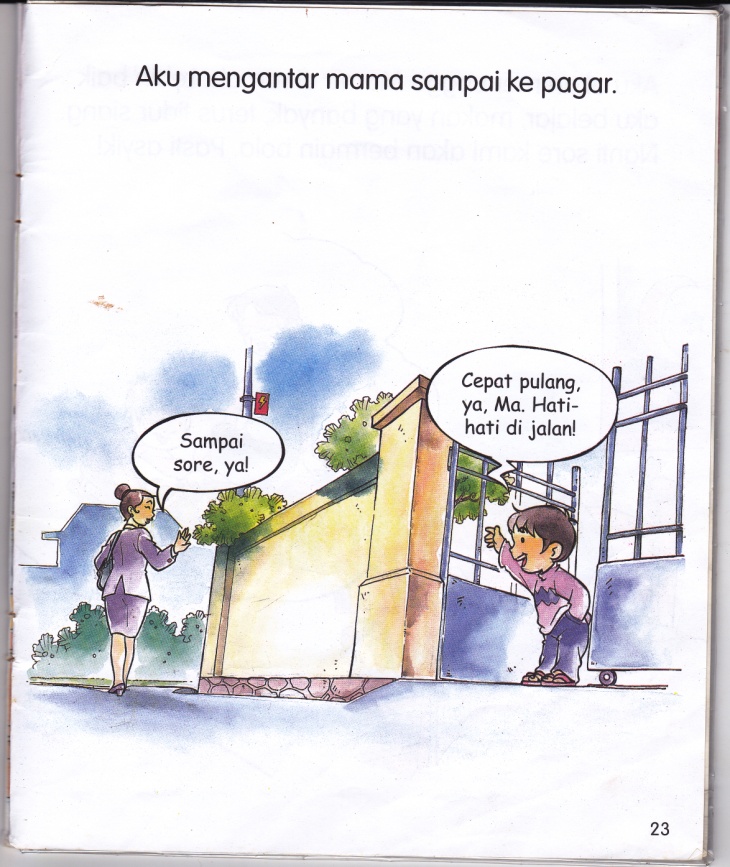 